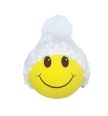 A 		jellel megjelölt feladatokat, kérdéseket kifejezetten gyerekeknek szántuk.Az alábbi képeken két 1600 lumen fényerejű villanyégőt láthattok. Melyik fogyaszt kevesebbet (és tart kétszer annyi ideig)? Karikázzátok be, és írjátok mellé a villanyégő elnevezését!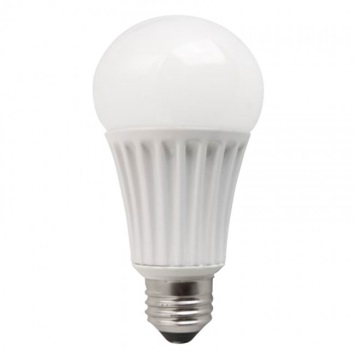 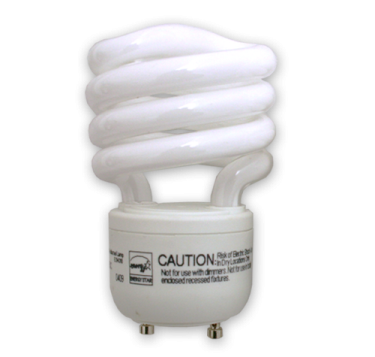 Hány órát világítanak életútjuk során a különböző villanyégő típusok? Írjátok az égő elé a hozzá tartozó élettartam betűjelét!	halogén izzó			A. 750-2.000 óra	kompakt fénycső		B. 35.000-50.000 óra	hagyományos izzó		C. 7.500-20.000 óra	LED égő			D. 3.000-4.000 óraMelyik alábbi ötlettel NEM tudunk energiát spórolni a fürdőszobában?Minél alacsonyabb hőfokon mossuk a ruhákat. Víztakarékos zuhanyrózsát szerelünk fel.Az átfolyós vízmelegítőt tartályosra cseréljük.Rövidebb ideig zuhanyozunk. Csak akkor indítjuk el a mosást, ha tele van a mosógép.Ugyanannyi ideig, de alacsonyabb hőfokú vízzel zuhanyozunk.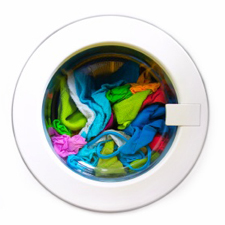 Egy átlagos fogyasztású mosógép esetében hány rövid programú mosásra elég 1kWh elektromos energia?357  Az alább felsorolt elektromos fürdőszobai eszközök közül, adott időegység alatt, melyik fogyasztja a legtöbbet?hajsütővaselektromos borotva hajszárító elektromos fogkefeEgy normál fürdőkádban átlag 75 liter meleg víz megy el egy fürdésre. Egy 5 perces, víztakarékos tusolófejjel történő zuhanyzás mennyi meleg vizet takarít meg ehhez képest?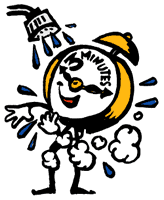 30%-át több, mint a felét20%-átÁtlagos készülékeket figyelembe véve, hány telefontöltésre lenne elegendő egy órányi videojátékozással fogyasztott energia?kevesebb, mint 2020 és 40 közötttöbb, mint 40Mikor használjuk helytelenül a hűtőszekrényünket?Ha annyira kihasználjuk a hűtő teljes kapacitását, és úgy tele rakjuk, hogy a levegő se tudjon keringeni benne.Ha a kombinált készülék hűtőjében 5 0C-ra, míg a fagyasztóban -18 0C-ra állítjuk a hőfok szabályozót.Ha megvárjuk, amíg a meleg étel kihűl, s azután tesszük be a mélyhűtőbe.Egy szivárgó csap javíttatásával évente kb. 20 kg CO2 kibocsátása kerülhető el. Évente mennyi vizet pazarolhatunk el, ha nem tartjuk karban a csöpögő csapunkat?közel 3,2 litertakár 5,5 literttöbb mint 6 litertEgy átlagosan felszerelt magyar háztartás éves stand-by (készenléti) fogyasztása elérheti a 440 kWh-t. Ez évente hány forinttal növeli a háztartás villanyszámláját? alig néhány ezer forinttal20-30 ezer forinttal majdnem 100.000 forinttalNézd meg a két képet! Melyik elrendezés szerint van a megfelelőbb helyen a hűtőszekrény? Mindkét képen alkalmas helyen vanAz első képen A második képen	1.						2.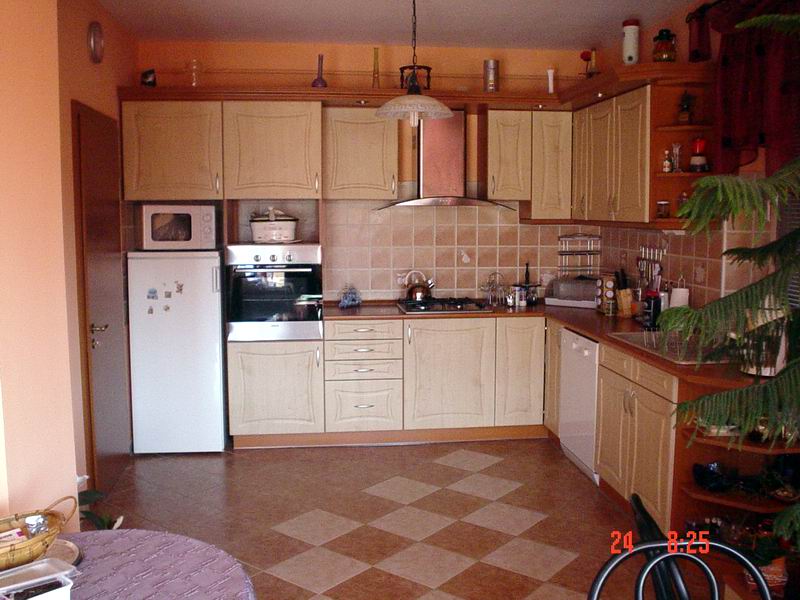 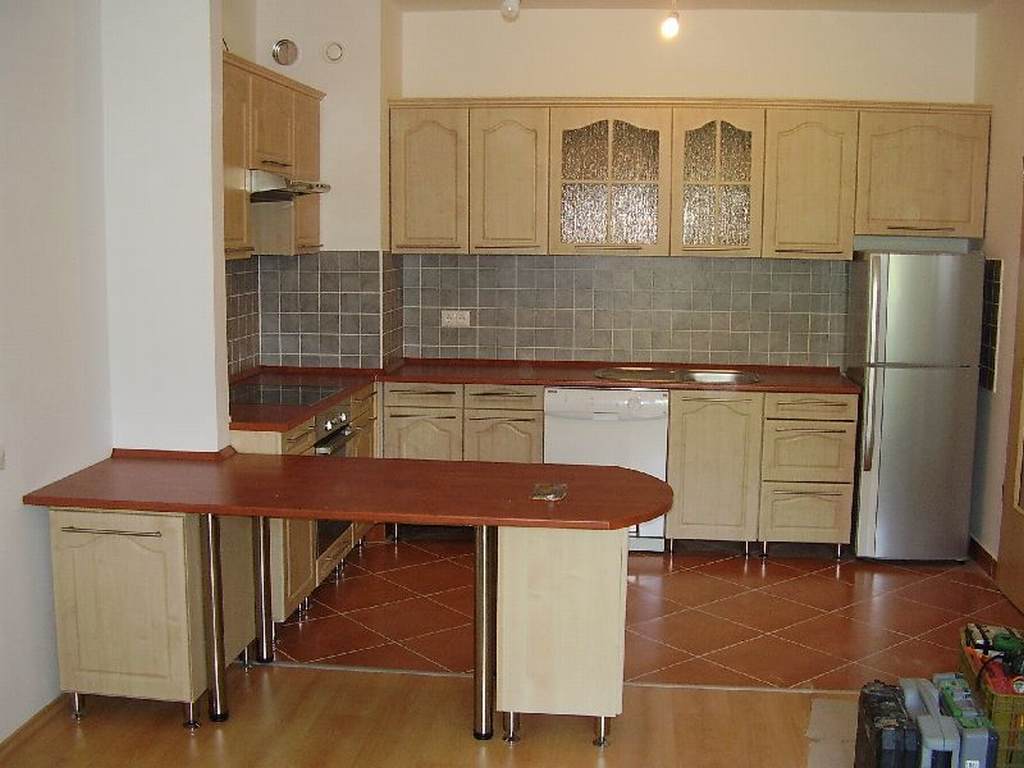 Az alábbiak közül melyikkel NEM csökkenthetjük otthonunk készenléti fogyasztását?A számítógépet és a hozzá tartozó elektronikai gépeket (pl. nyomtató, szkenner) kapcsolható elosztón vagy intelligens elosztón keresztül csatlakoztatjuk a hálózathoz, így egyszerre tudjuk kiiktatni őket. Rendszeresen leporoljuk, tisztán tartjuk elektromos dekorációs elemeinket (pl. digitális képkeret, szökőkút).Ha van set-top boxunk, áramtalanítjuk, mikor nem vagyunk otthon.Milyen színűre fessük, illetve milyen színű függönnyel, szőnyeggel, stb. rendezzük be a gyerekszobát annak érdekében, hogy melegebbnek érezzük a szoba hőmérsékletét?zöldnarancssárgakékMennyivel csökkenthető a fűtési költség, ha éjszakára és távollétünkben 1-2 fokkal lejjebb vesszük a termosztátot?7-15%30-40%55%Ügyesen takarékoskodott a család az áramfogyasztással, kevesebb lett a villanyszámla. A megtakarított pénzt szeretnétek közös, alacsony energiafelhasználású családi programra fordítani. Az alábbiak közül melyik szabadidős tevékenységet választanátok, ha valóban környezet kímélően szeretnétek tölteni a napot?Tömegközlekedéssel ellátogatunk a legközelebbi erdőbe, ahol egy nagyot kirándulunk.Felülünk a kerékpárra, és eltekerünk a közeli plázába, ahol a játékboltban új számítógépes játékot veszünk.Elmegy moziba együtt az egész család.Ha bármilyen megjegyzésetek van a kérdésekkel kapcsolatban, például, hogy valamelyik feladatnál miért egy bizonyos választ jelöltetek meg, itt megoszthatjátok velünk:Beadási határidő az energia-felmérésekkel együtt: 2015. február 16.